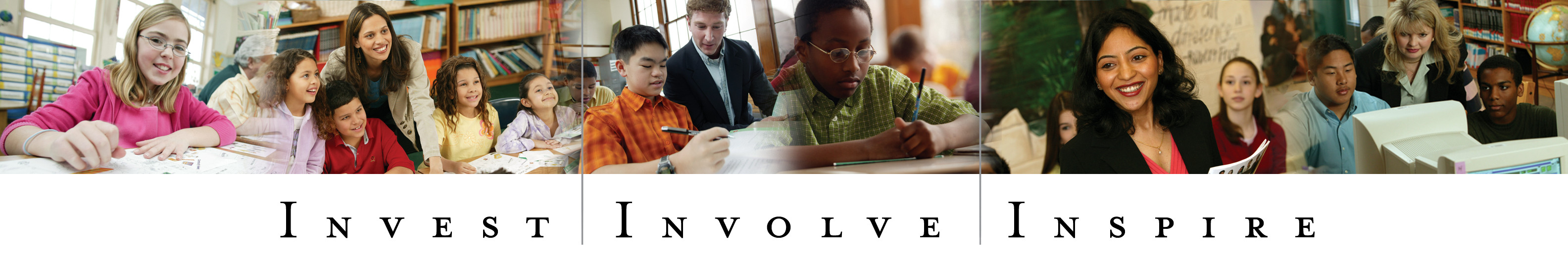 Wayne Cederholm II Memorial $3000 ScholarshipWayne Cederholm II was a compassionate father, friend and community leader.  His legacy includes raising a unified family, rising to CEO of the nation’s largest refrigerated trucking company - C.R. England, and guiding numerous philanthropy projects, most notably Junior Achievement.  He believed that every person has the ability to become extraordinary regardless of social status or mental aptitude.  Through hard work, determination, and moral fiber individuals can change their circumstances and affect positive results from those around them.  This scholarship will be awarded to the High School senior who best displays these attributes and shows a determination to garner the absolute best from themselves and their communities. To sustain Wayne Cederholm II’s belief that we must enable our youth to pursue their dreams, JA will award the $3,000 Wayne Cederholm II Memorial Scholarship to a High School senior who has demonstrated exemplary performance in service, achievement, and leadership.  The scholarship will be awarded through two installments of $1,500 for each of two sequential semesters ensuring access to funding for one full year of higher education.   This year marks the first year the Wayne Cederholm II Memorial scholarship will be available.  Applicants are encouraged to highlight their leadership skills as a scholar, employee, and service provider.    The criteria used in identifying students who would qualify for this scholarship are as follows:Active role in student or community government.Work experience.Community service. Scholarship.  (report cards, teachers or administrators recommendations, other scholastic achievement)Knowledge of Junior Achievement.  Candidates should display knowledge of Junior Achievements mission and participation in Junior Achievements High School programs.Need.  Consideration will be given to candidates needing this particular scholarship to assure a continued education.Essay.  Applicants must submit an essay in 500-word or less on one of 3 topics addressing leadership and community involvement.To receive the full scholarship recipient must be enrolled in college or university during both Fall 2014 & Spring 2015 terms.Applications are due by May 2014.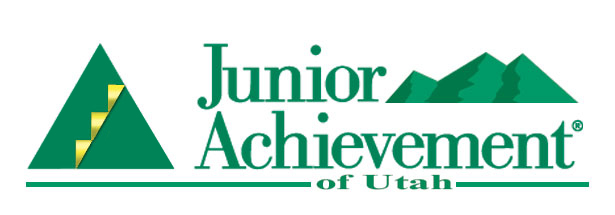  Office: 515 east 100 south suite 200. Salt lake city, utah 84102 tel (801) 355-5252 Fax (801) 355-5253Ja city:  444 West 100 South. salt lake city, utah 84101 tel (801) 355-5252 ext. 225. fax (801) 456-1441Web page:  www.ja-utah.org